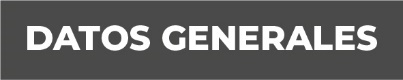 Nombre: Ana Luisa Gallardo Merino.Grado de Escolaridad: licenciada en derecho y certificado de maestría en criminalística e investigación forense. Cédula Profesional número  de  Licenciatura  2796642Teléfono de Oficina 273-73-4-01-57.Correo Electrónico:  agallardo@fiscaliaveracruz.gob.mxFormación Académica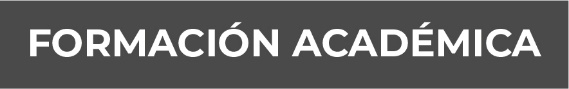 Año:  1990- 1994.Escuela:  Universidad Veracruzana.Año 2010-2012 UPAV (maestría)Trayectoria Profesional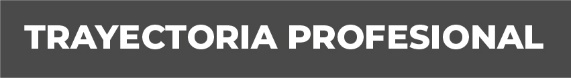 2007 Ministerio Público de responsabilidad juvenil y conciliación de Huatusco2012 Ministerio Público de responsabilidad juvenil de Veracruz2013 Ministerio Público Municipal de Coscomatepec2015 a  la fecha Fiscal especializada en responsabilidad juvenil y de conciliación  en Huatusco Conocimiento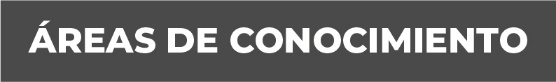 Código nacional de procedimientos penales ley general de niñas, niños y adolescentesLay Nacional del sistema integral de justicia para adolescentesÁrea civil.Área penalDerechos humanosAmparo.